V3 – Knallgasprobe mit LuftballonMaterialien: 		Luftballons, Schnur, Langer Stock (o.ä.) mit Kerze, H2- und O2-DruckgasflaschenChemikalien:		Wasserstoff, Sauerstoff Durchführung: 		Ein Luftballon wird mit Wasserstoff aus einer H2-Druckgasflasche befüllt. Ein weiterer mit Wasserstoff und Sauerstoff im Verhältnis von etwa 2:1. Anschließend werden die Luftballons ein Schnüren aufgehängt. Mit einem langen Stock an dem eine Kerze befestigt wird, werden die Luftballons nacheinander angezündet.Beobachtung:		Nachdem die Luftballon mit den Gasen befüllt wurden, steigen diese nach oben. Der Luftballon, der ausschließlich mit Wasserstoff befüllt ist verbrennt nach Anzünden mit einem Knall. Beim Anzünden des Wasserstoff-Sauerstoff-Luftballons explodiert dieser und es ist ein sehr lauter Knall zu vernehmen. Es ist jeweils ein Feuerball beim Explodieren zu erkennen.Deutung:	Durch das Anzünden des H2-Luftballons platzt dieser und durch die Luft aus der Umgebung kommt es zur Verbrennung bzw. Oxidation des Wasserstoffs. Durch das Mischverhältnis von 2 H2: 1 O2 im zweiten Luftballon kommt es zu einem sehr viel heftigeren Knall, da das stöchiometrische Verhältnis genau erfüllt wird. Bei der Verbrennung entsteht Wasser. 	Da Wasserstoff leichter ist als Luft, steigen die beiden Luftballons auf.     (exotherm)Literatur:  [1]  D. Wiechoczek, http://www.chemieunterricht.de/dc2/tip/04_12.htm, 1. April 2012 (Zuletzt abgerufen am 12.08.2014, 07:37 Uhr)GefahrenstoffeGefahrenstoffeGefahrenstoffeGefahrenstoffeGefahrenstoffeGefahrenstoffeGefahrenstoffeGefahrenstoffeGefahrenstoffeWasserstoffWasserstoffWasserstoffH: 220H: 220H: 220P: 210P: 210P: 210SauerstoffSauerstoffSauerstoffH: 270-280H: 270-280H: 270-280P: 220-410+403P: 220-410+403P: 220-410+403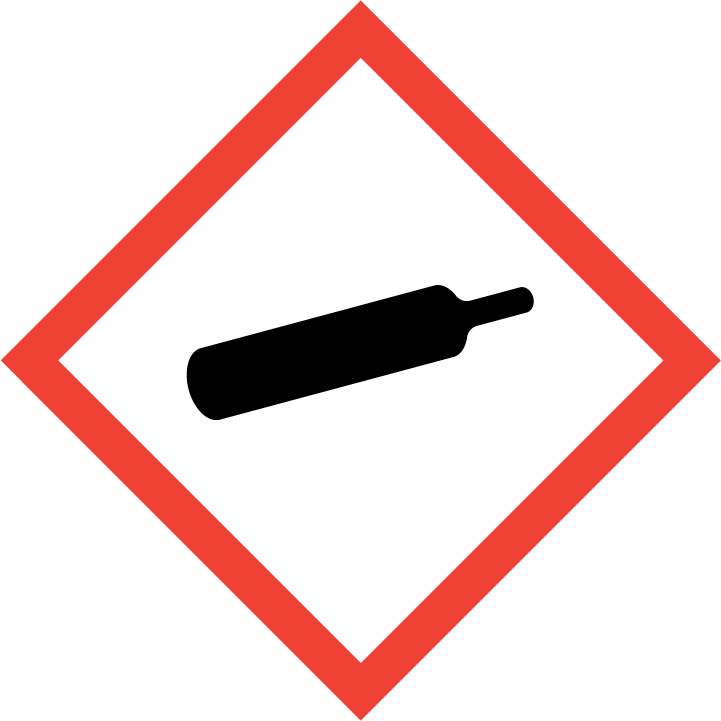 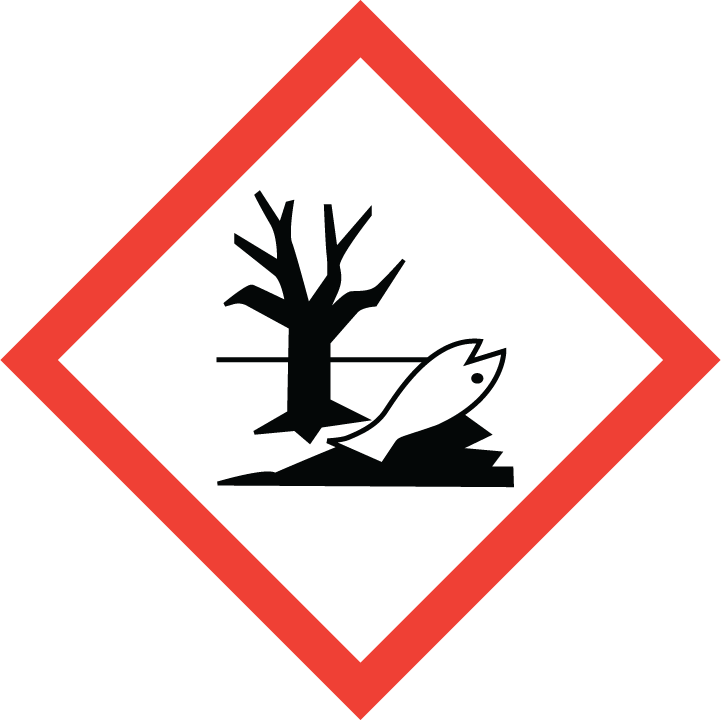 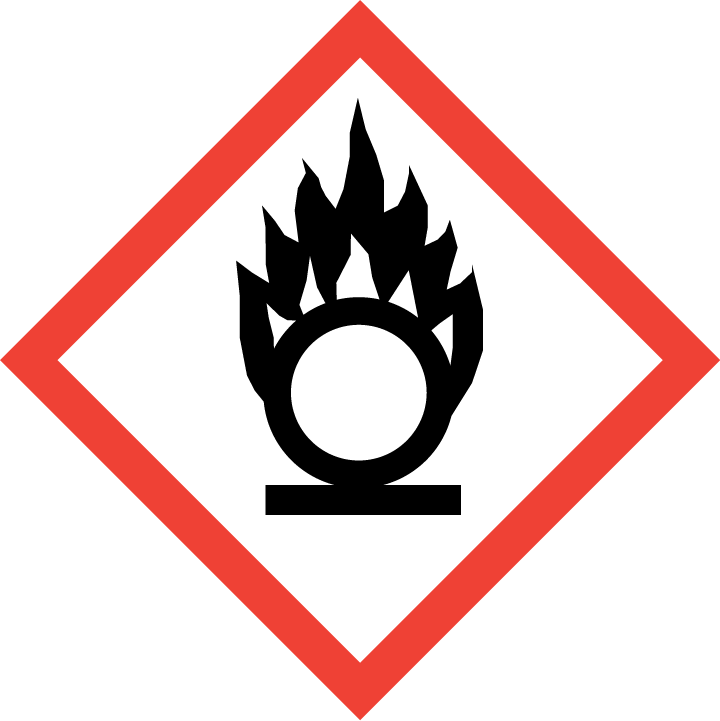 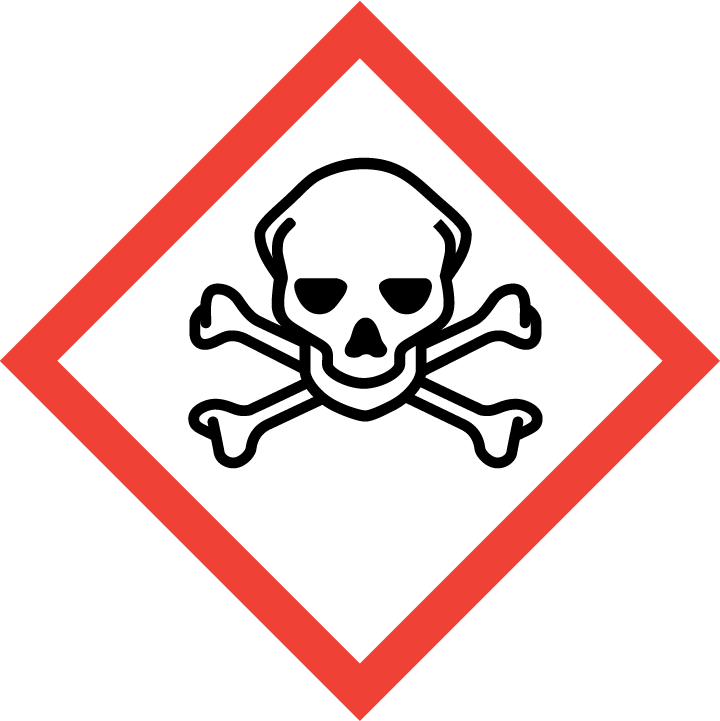 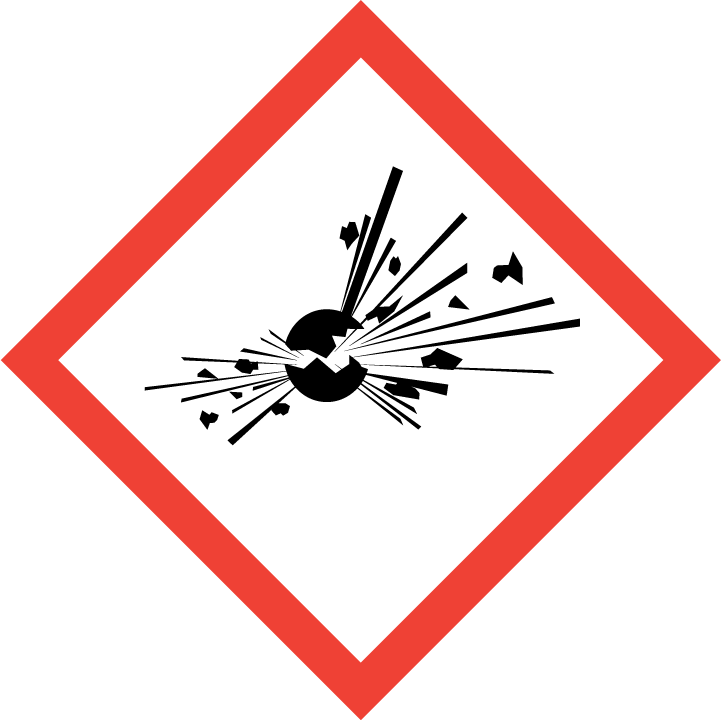 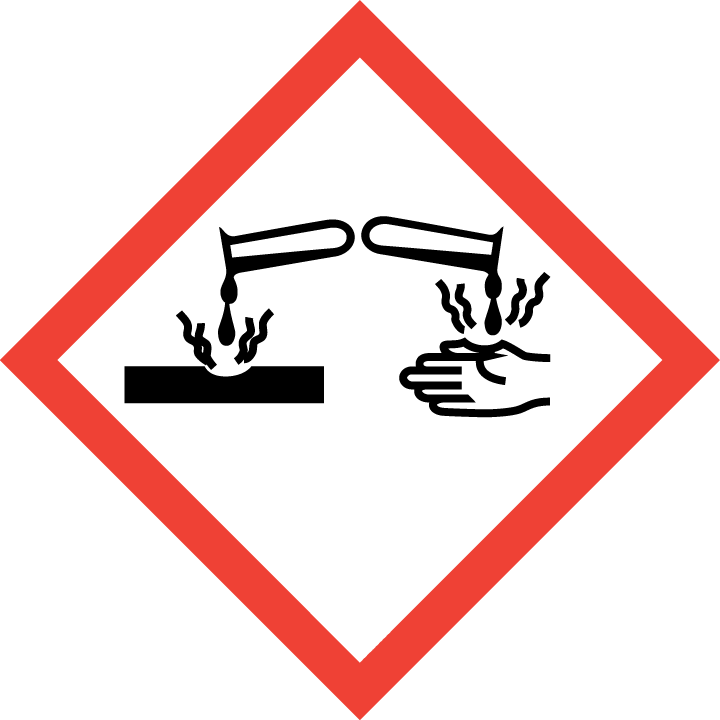 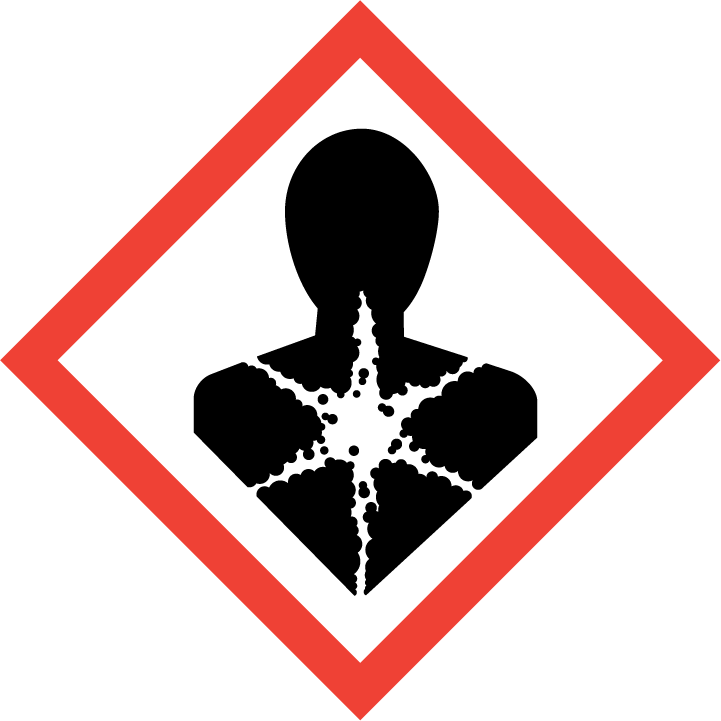 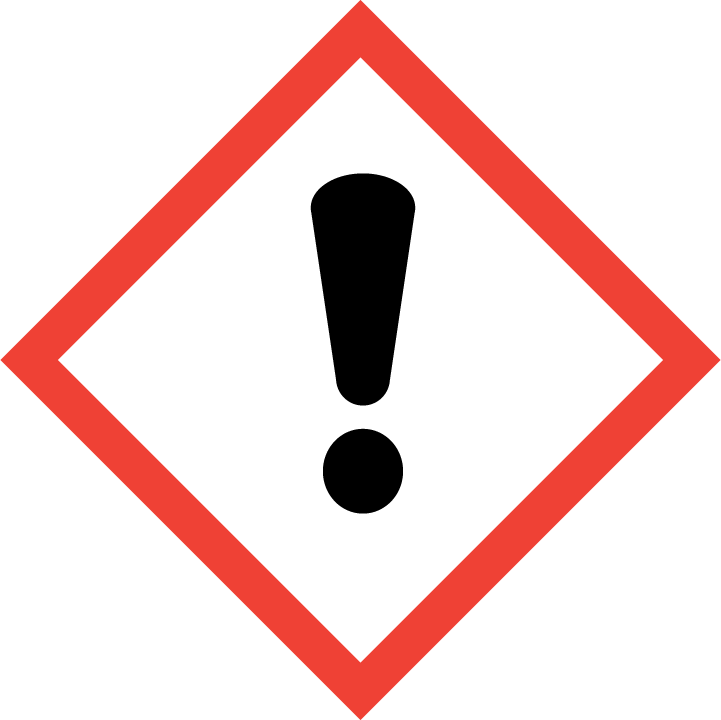 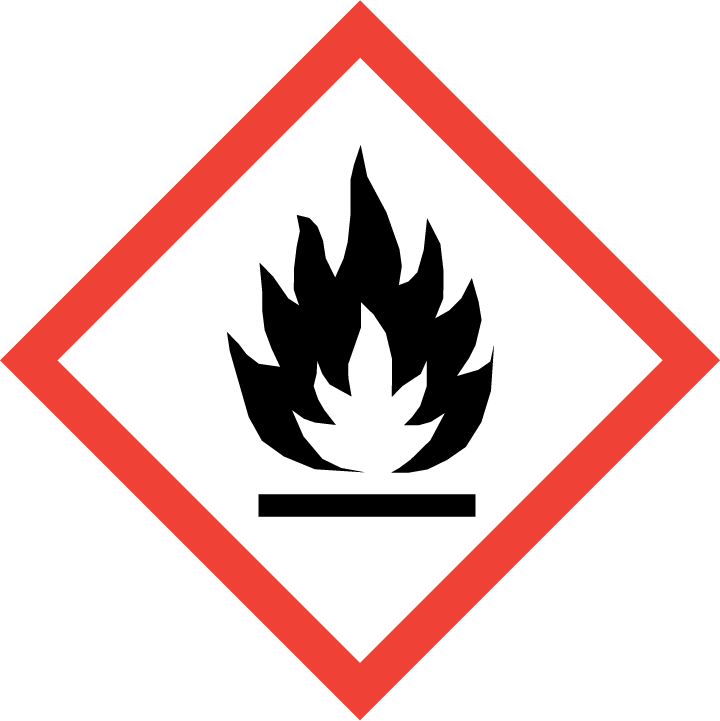 